This is myHospital PassportFor people with learning disabilities coming into hospitalMy name is: If I have to go to hospital this book needs togo with me, it gives hospital staff importantinformation about me.It needs to hang on the end of my bed and acopy should be put in my notes.This passport belongs to me. Please return it when I am discharged.Nursing and medical staff please look at my passportbefore you do any interventions with me.Things you must know about meThings that are important to meMy likes and dislikes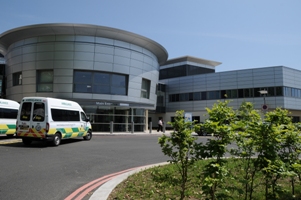 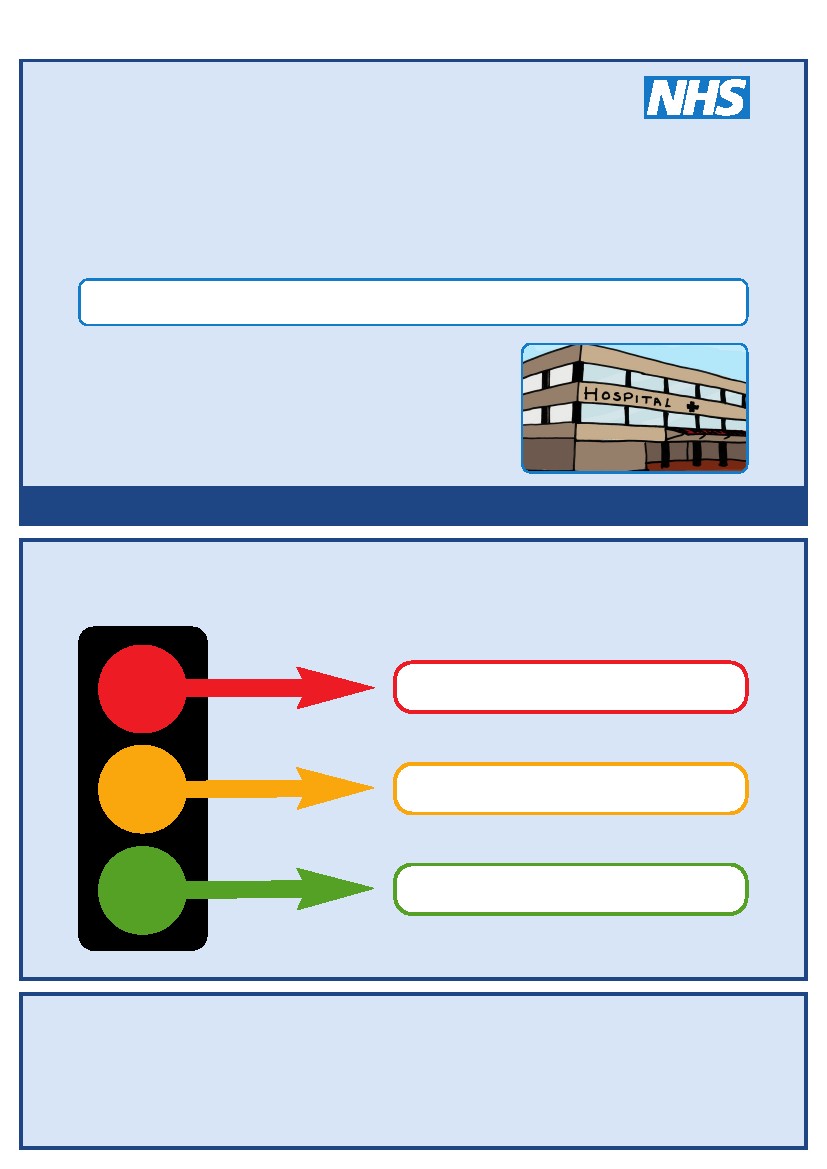 Things you must know about me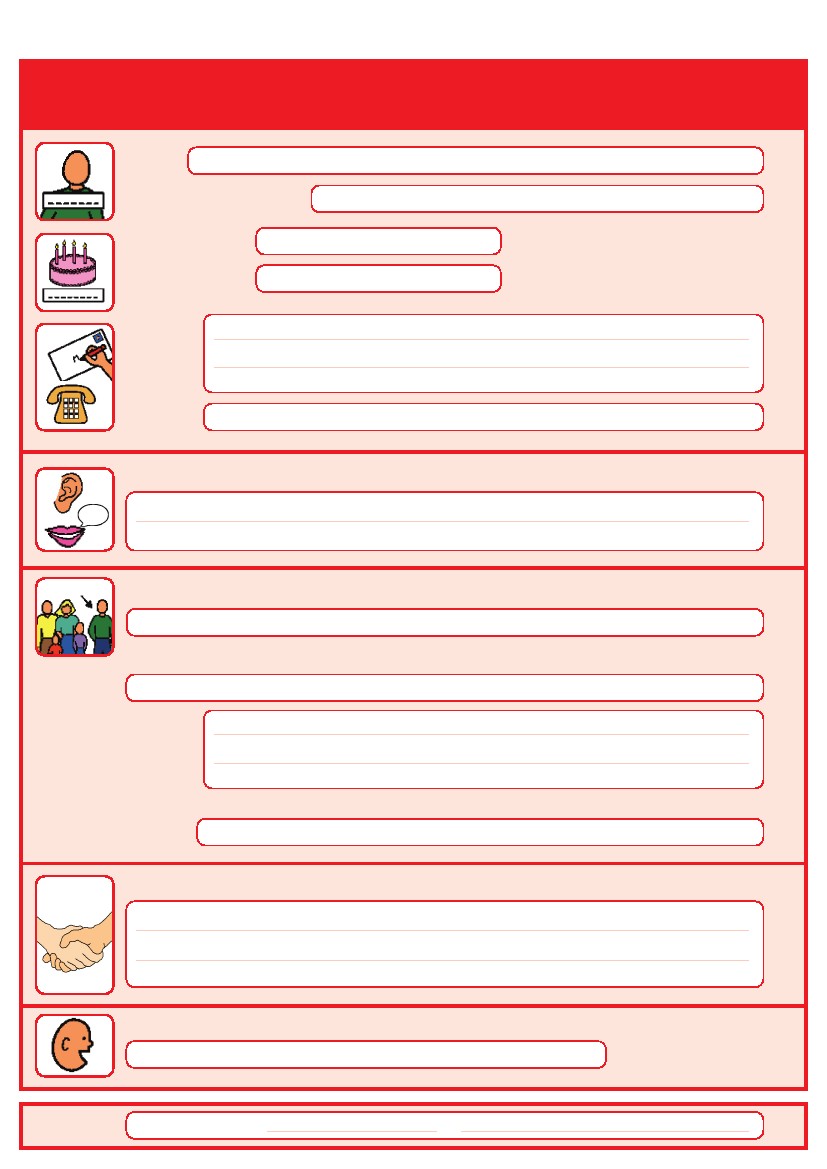 Name:     Likes to be known as:                NHS number:                      Date of Birth:                     Address:       Tel No:             How I communicate/What language I speak:Family contact person, carer or other support:Relationship e.g. Mum, Dad, Home Manager, and Support Worker:Address:           Tel No:          My support needs and who gives me the most support:My carer speaks:Date completed        By  1Things you must know about me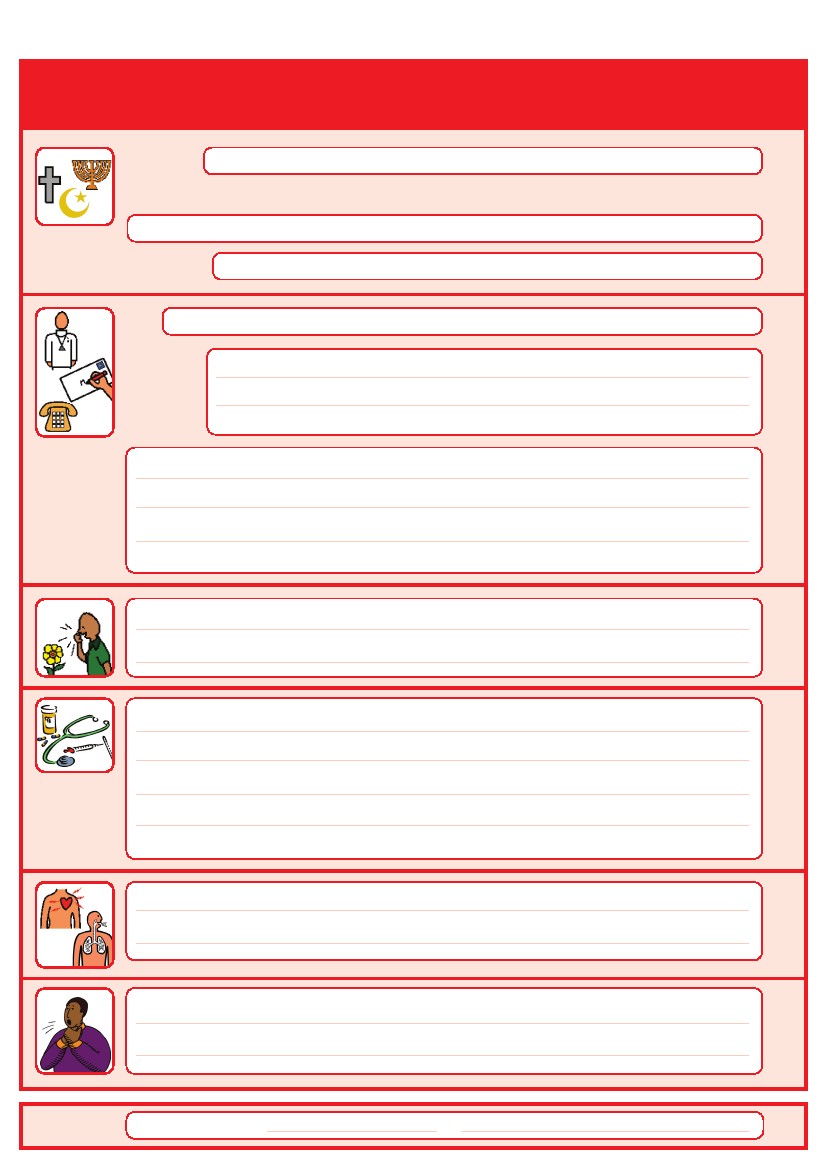 Religion:         Religious/Spiritual needs:Ethnicity:           GP:       Address:         Tel No:Other services/professionals involved with me:Allergies:  Medical Interventions – how to take my blood, give injections, BP etc. Heart Breathing problems:  Risk of choking, Dysphagia (eating, drinking and swallowing):Date completed        By 2Things you must know about me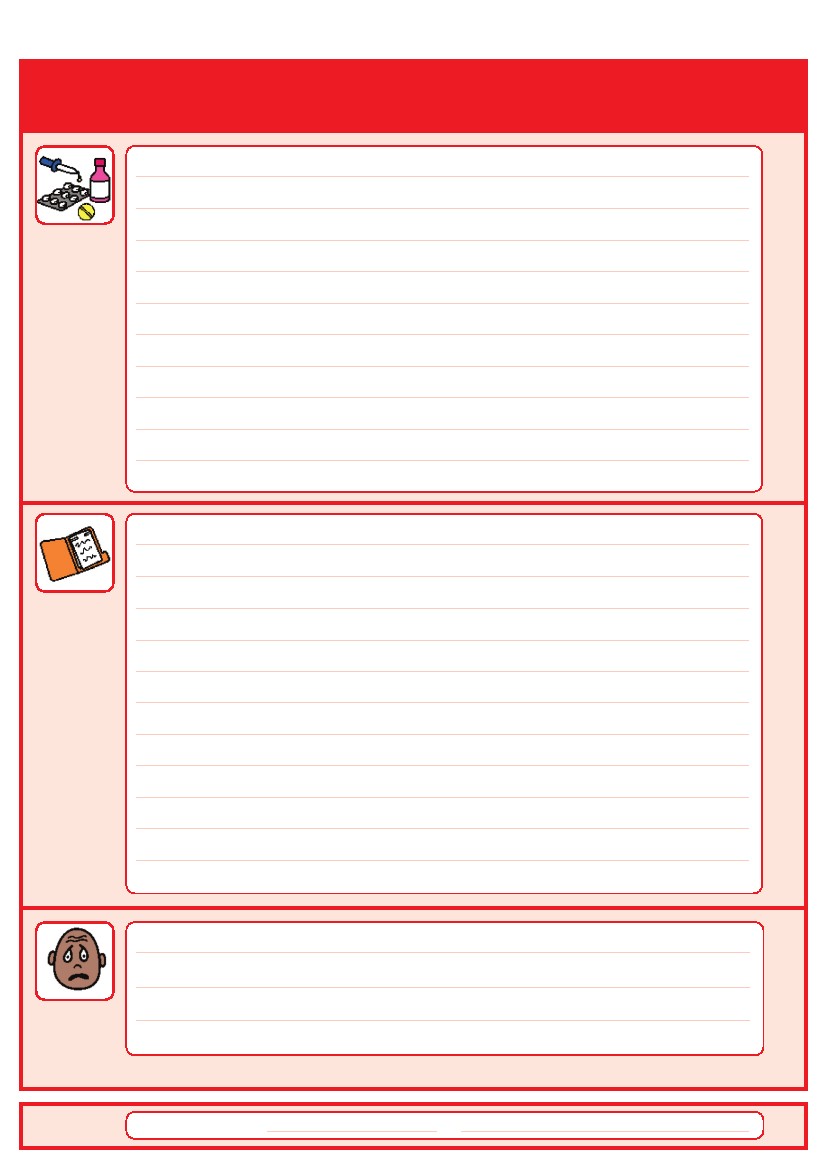 Current medication:My medical history and treatment plan:What to do if I am anxious:Date completed   By 3Things that are important to me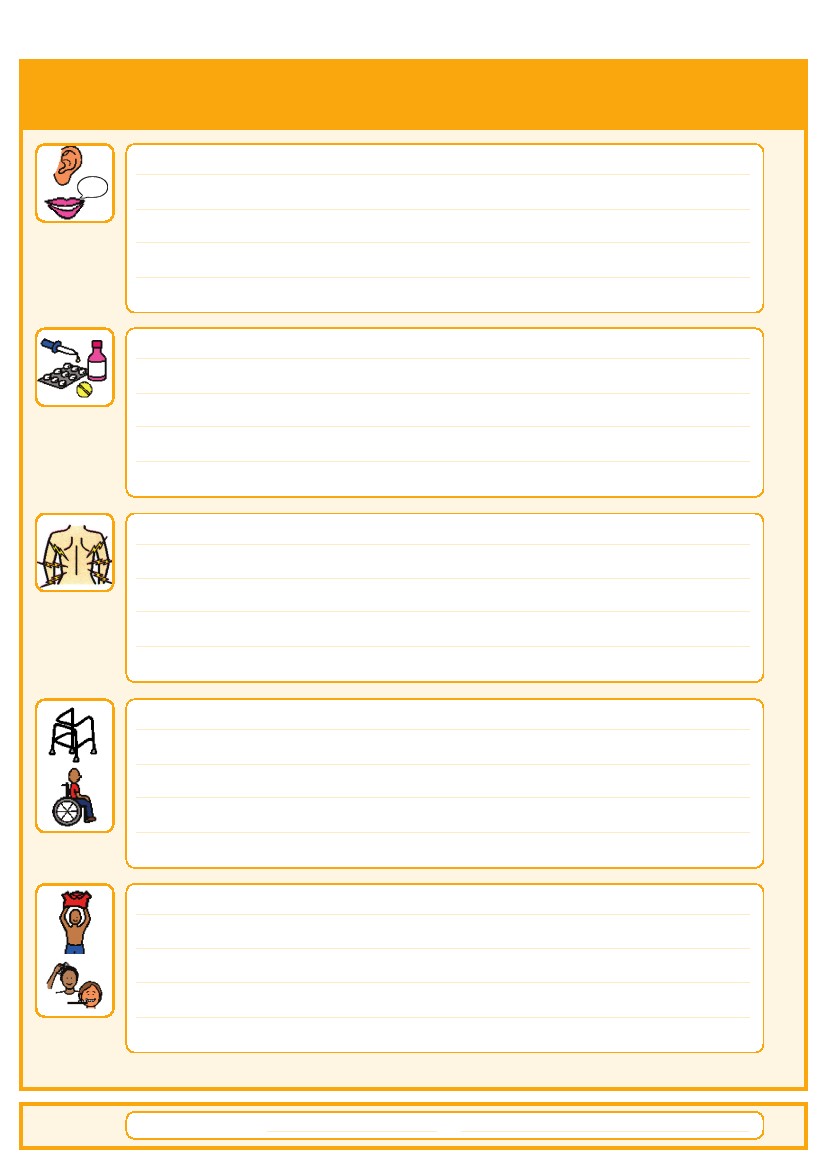 How to communicate with me:  How I take medication: (whole tablets, crushed tablets, injections, syrup)How you know I am in pain:  OUCHMoving around: (Posture in bed, walking aids)Personal care: (Dressing, washing, etc)Date completed     By 4Things that are important to me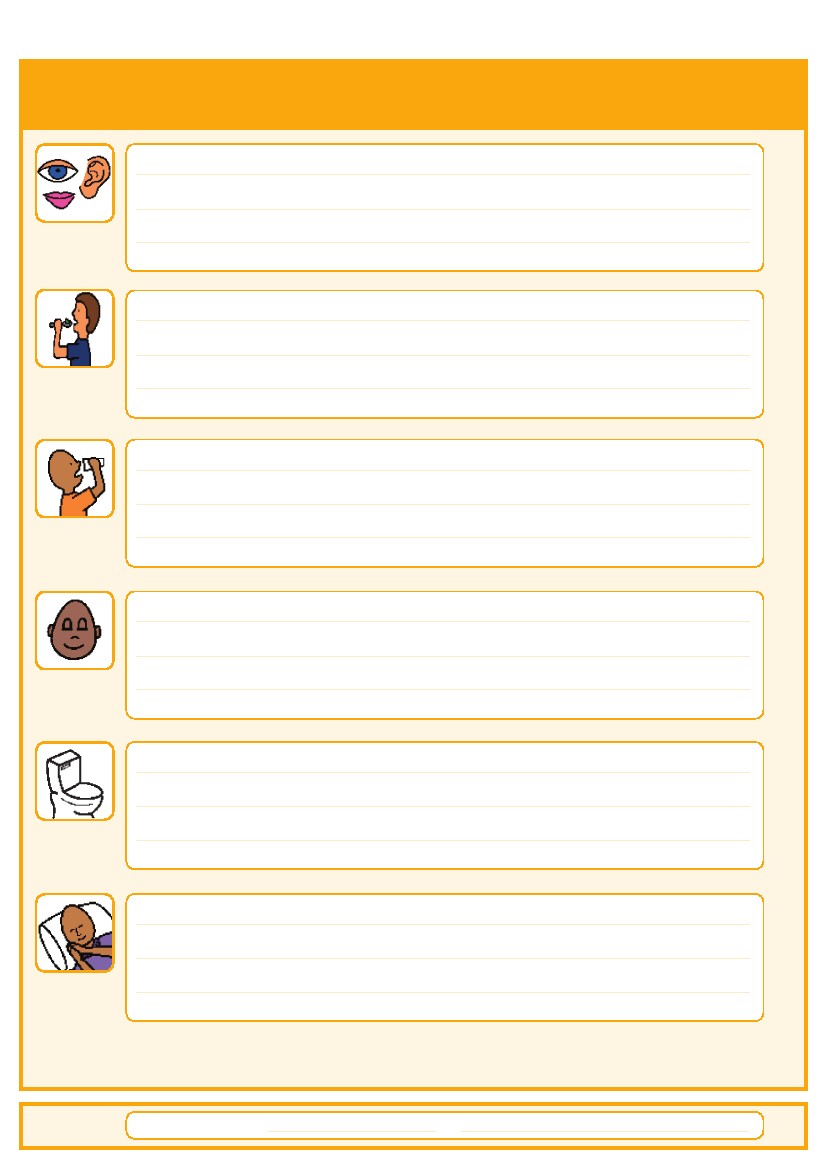 Seeing/Hearing: (Problems with sight or hearing)How I eat: (Food cut up, pureed, risk of choking, help with eating)How I drink: (Drink small amounts, thickened fluids) no problemHow I keep safe: (Bed rails, support with challenging behaviour)How I use the toilet: (Continence aids, help to get to toilet)Sleeping: (Sleep pattern/routine)Date completed   By 5My likes and dislikes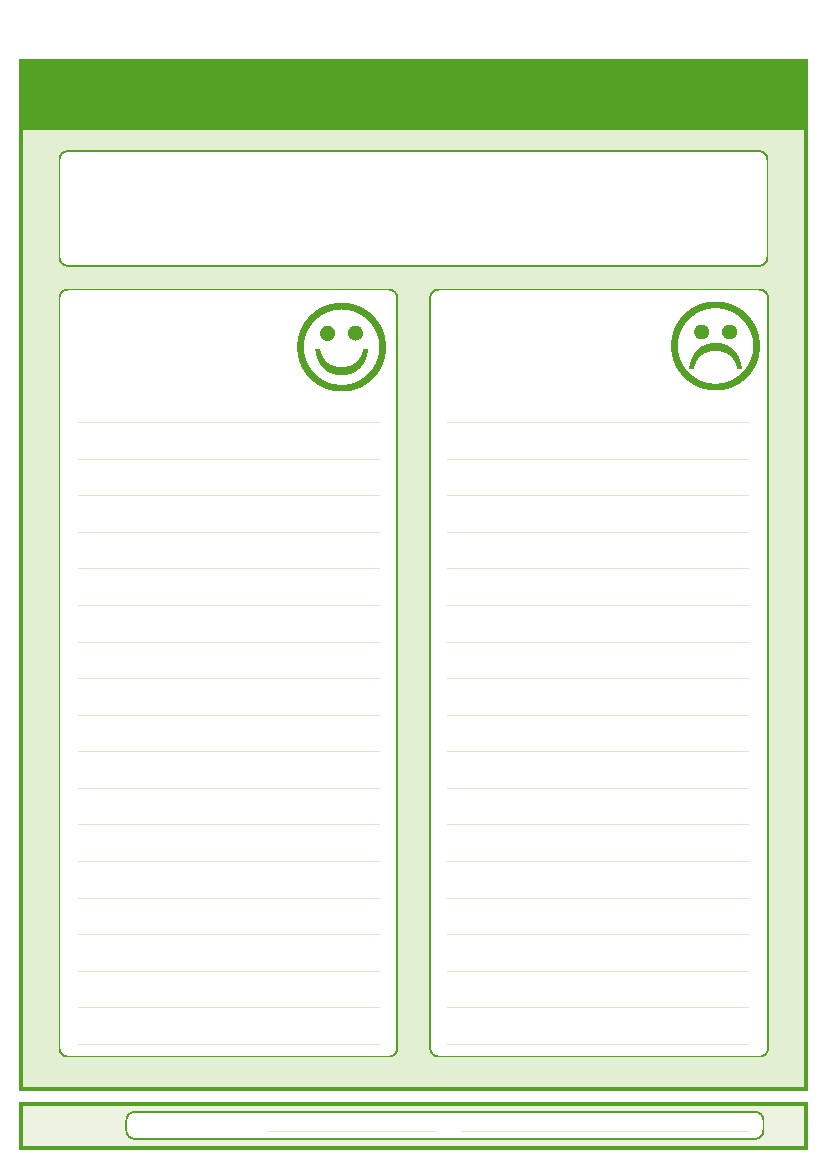 Likes: for example - what makes me happy, things I like to doi.e. watching TV, reading, music, routines.Dislikes: for example - don’t shout, food I don’t like, physical touch.Things I likePlease do this:Things I don’t like Don’t do this:Date completedby6       Notes – including information about my weekly activities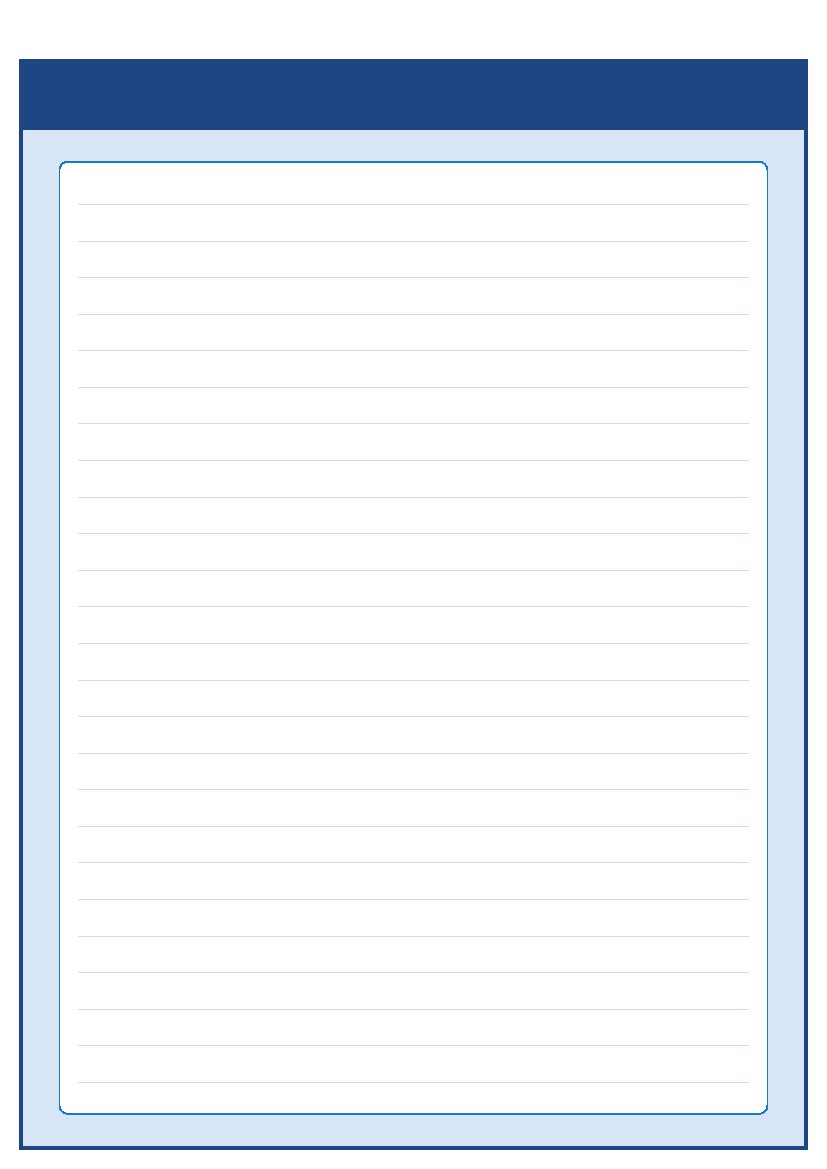 7Contacts and useful websitesCommunity Learning Disability Teams (CLDT)Barnet Learning Disability Service020 8359 6161/6160BLDS.dutydesk@barnet.gov.ukEnfield Integrated Learning Disability Team020 8379 5039Learning.disabilities@enfield.gov.ukHertfordshire Health Access Team01442 454315Haringey Learning Disability Partnership020 8489 1384Islington Learning Disability Partnership 020 7527 6600Camden Learning Disability Service020 7974 3737www.easyhealth.org.ukwww.intellectualdisability.infowww.IHAL.co.ukwww.mencap.org.uk/gettingitright8Please contact your local community learning disability teamif you have any questions about the passport This Hospital Passport was developed by the South West London Access to Acute Group and based                       on original work by Gloucester Partnership NHS Trust.     Thank you to The Baked Bean Theatre Company, members of our community, Wandsworth  Community Learning Disability Team, members of the St Georges Access to Acute working party,Merton CTPLD Community Nurses and the Corporate Design department at Wandsworth Council who                          all inputted into the redesign of this document.AS.42a (12.09)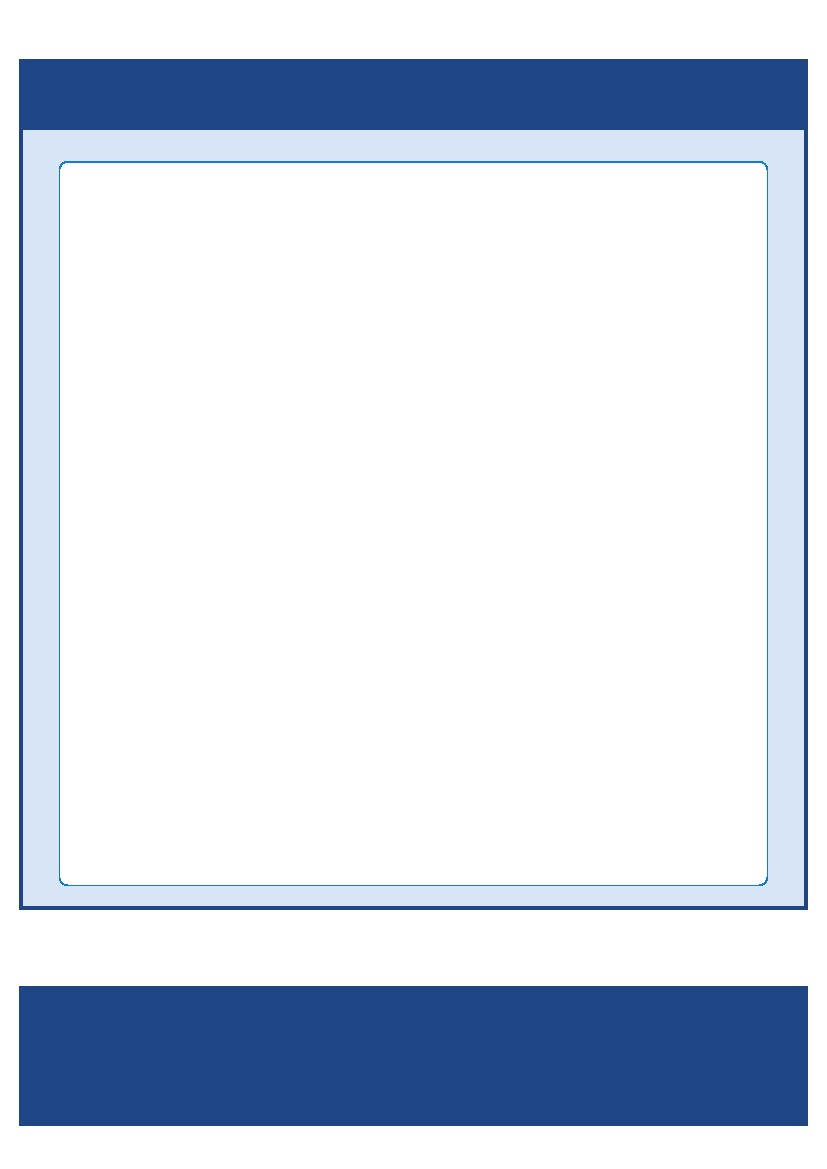 